GEOGRAFIA:REGIONES NATURALES DE COLOMBIARecuerda que consultaste sobre el folklor de las regiones naturales de Colombia y además realizamos un cuadro comparativo en clase.ACTIVIDADESCon ayuda de tu cuaderno debes Completar el mapa conceptual con la comida típica, los bailes folclóricos, la música y los juegos tradicionales.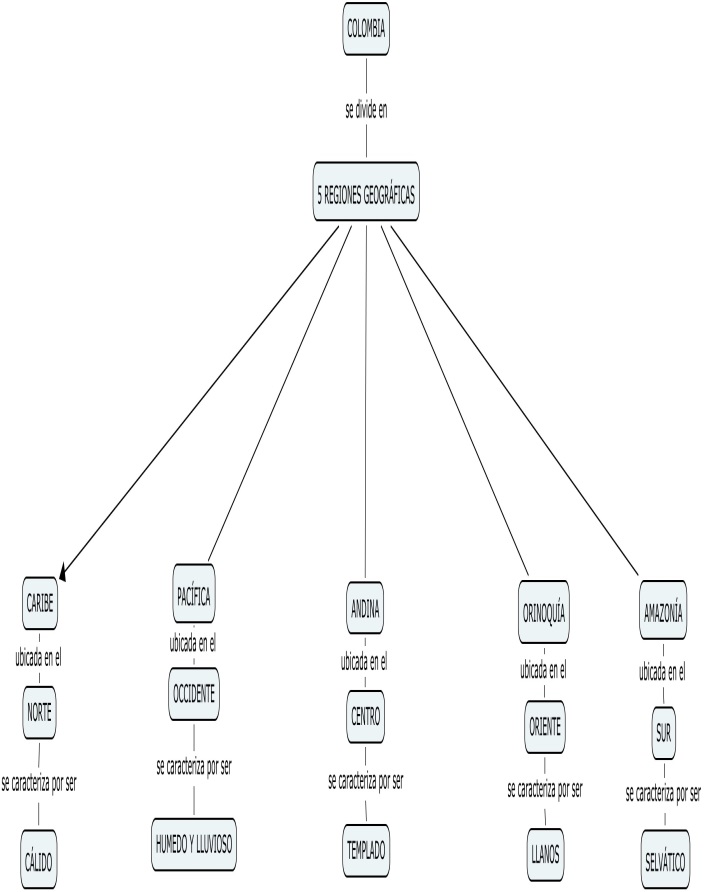 Al mapa conceptual anterior le hace falta una región de Colombia: Cuál  es?_________________________Dibuja una montaña y en ella ubica los pisos térmicos: Cálido, templado y frio.Cuáles son los factores que influyen en el clima? __________________________________________________________Cuál es la temperatura promedio de cada piso térmico?Cálido: _____________________Templado:___________________Frio:________________________Enumera algunos productos a agrícolas que se cultivan de acuerdo al clima al que pertenecen.Cálido:____________________________________________________Templado:_________________________________________________Frio:_________________________Consulta cuales son los principales productos agrícolas por regiones naturales:Pacifica:_________________________________________________Atlántica:__________________________________________________Andina:___________________________________________________Orinoquia:_________________________________________________Insular:____________________________________________________Estudiante:Grado: Año: 2015Docente:  Edna Luz López GómezFecha de recibo: Fecha de recibo: 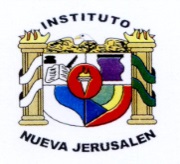 INSTITUTO NUEVA JERUSALEN“ Crecemos espiritualmente ,edificando el saber y el futuro en lo alto ”TALLER AREA DE SOCIALESINSTITUTO NUEVA JERUSALEN“ Crecemos espiritualmente ,edificando el saber y el futuro en lo alto ”TALLER AREA DE SOCIALESINSTITUTO NUEVA JERUSALEN“ Crecemos espiritualmente ,edificando el saber y el futuro en lo alto ”TALLER AREA DE SOCIALES